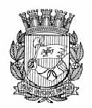 Publicado no D.O.C. São Paulo, 02, Ano 63 Quinta-feira.04 de Janeiro de 2018Gabinete do Prefeito, pág. 03PORTARIA 1, DE 3 DE JANEIRO DE 2018JOÃO DORIA, Prefeito do Município de São Paulo, usandodas atribuições que lhe são conferidas por lei,RESOLVE:Exonerar, a pedido, e a partir de 03 de janeiro de 2018,o senhor RICARDO BARGIERI, RF 838.528.9, do cargo de SecretárioAdjunto, símbolo SAD, do Gabinete do Secretário, daSecretaria Municipal de Desestatização e Parcerias, constantedo Decreto 57.824/2017 (vaga 17233).PREFEITURA DO MUNICÍPIO DE SÃO PAULO, aos 3 dejaneiro de 2018, 464º da fundação de São Paulo.JOÃO DORIA, PrefeitoCASA CIVILPORTARIA 4, DE 3 DE JANEIRO DE 2018BRUNO COVAS, Secretário Chefe da Casa Civil, no uso dacompetência que lhe foi conferida pelo Decreto 57.965, de 06.11.2017,RESOLVE:Exonerar a senhora ELIANA MARTINS PINTO SANTONI, RF809.949.9, do cargo de Chefe de Seção Técnica, Ref. DAS-10, daSeção Técnica de Controle Sanitário de Alimentos Manipulados,da Supervisão das Divisões de Controle de Abastecimento, daCoordenadoria de Segurança Alimentar e Nutricional, da SecretariaMunicipal de Trabalho e Empreendedorismo, constante dosDecretos 54.888/2014 e 54.990/2014 (vaga 1502).CASA CIVIL, aos 3 de janeiro de 2018.BRUNO COVAS, Secretário Chefe da Casa CivilSecretarias, pág. 03TRABALHO E EMPREENDEDORISMOGABINETE DA SECRETÁRIAEXTRATOTERMO DE COMODATO 02/2017/SMTE6011.2017/0000976-8Comodatária: Secretaria Municipal de Trabalho e Empreendedorismo – SMTEComodante: Eurobrás Construções Metálicas Moduladas Ltda.Objeto: Comodato de 26 Módulos Metálicos Habitacionaispara utilização da Comodatária no Mercado Municipal de SantoAmaro, conforme descrição abaixo: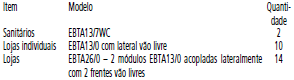 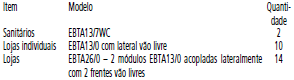 Prazo de Vigência: 02 (dois) meses, contados da assinatura,podendo ser prorrogado por iguais ou menores períodos, comefeitos retroativos.Data da assinatura: 20/12/2017.Signatários: Aline Pereira Cardoso de Sá Barabinot, pela SMTEe Carlos Arasanz Loeches, pela Eurobrás Constr. Met. Moduladas Ltda.GESTÃOGABINETE DO SECRETÁRIOPORTARIA Nº 1/SMG/2018O Secretario Municipal de Gestão - Substituto, usandodas atribuições que lhe são conferidas por lei, à vista do dispostono artigo 2, inciso I, do Decreto 57.775, de 06 de julho de 2017:RESOLVE :Art.1º Alterar o item I da Portaria nº95/SMG/2017, quepassa a vigorar com a seguinte redação:“I – Fixar o número das placas autolacradas, de uso exclusivonos veículos de representação das autoridades abaixoindicadas: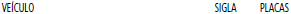 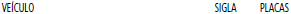 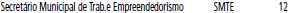 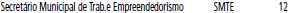 Art.2º Esta Portaria entrará em vigor na data de sua publicação.Servidores, pág. 21TRABALHO E EMPREENDEDORISMOGABINETE DA SECRETÁRIAA Secretaria Municipal de Trabalho e Empreendedorismo por meio da Supervisão de Gestão de Pessoas/ Estágio divulga osestagiários contratados e desligados no período de 01/12 a 31/12/2017, atendendo ao item 4 da Portaria 210/02/SGP:1 – Estagiários Contratados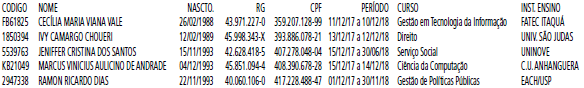 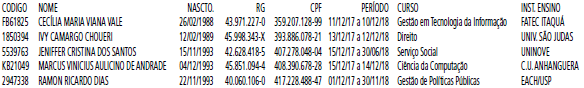 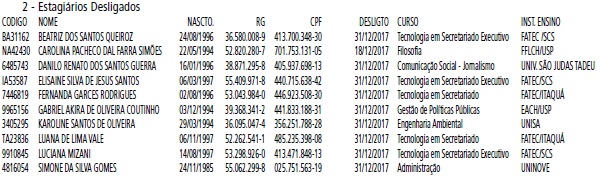 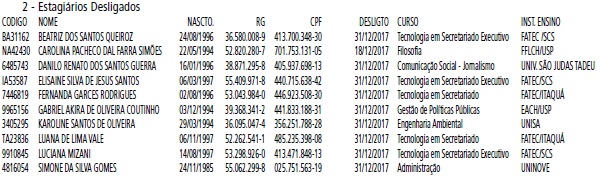 Licitações, pág. 39TRABALHO E EMPREENDEDORISMOGABINETE DO SECRETÁRIOEXTRATO6064.2017/0000016-6TERMO DE ADITAMENTO nº 003/2017/SMTE AO CONTRATONº 012/2014/SDTE, atual SMTE.Contratante: Secretaria Municipal de Trabalho e Empreendedorismo– SMTE.Contratada: Telefônica Brasil S/AObjeto do contrato: Prestação de Serviços de Telefonia Móvel.Objeto deste aditamento: Prorrogação Contratual e Alteração do Índice do Reajuste.Cláusula Primeira – Do Objeto: 1.1. Prorrogação da vigênciapelo período de 12 (doze) meses, contados a partir de22/12/2017. 1.2. Na alteração da Subcláusula 10.1 da CláusulaDécima, que passará a ter a seguinte redação: 10.1. O índicede reajuste de preços do contrato passa a ser o centro da metade inflação fixada pelo Conselho Monetário Nacional – CMN,válido no momento da aplicação do reajuste, nos termos doDecreto Municipal 57.580/17. 10.1.1. Na hipótese da variaçãodo IPCA ultrapassar o centro da meta nos 12 meses anterioresà data-base, em quatro vezes o intervalo de tolerância estabelecidopelo CMN, o reajuste será correspondente ao próprioIPCA verificado no período em questão. 10.1.2. A data-base ea periodicidade para o reajuste de preços continuam aquelasprevistas no Decreto Municipal 48.971/2007, respeitados osdemais parâmetros do Decreto Municipal 57.580/17. 10.2. Aaplicação de reajuste deverá considerar a data e os valores pactuadosneste termo de aditamento, restando vedado qualquernovo reajuste pelo prazo inferior a 12 (doze) meses.Valor total estimado: R$ 13.856,52.Dotação orçamentária: 30.10.11.122.3024.2.100.3.3.90.39.00.00.Data da assinatura: 14/12/2017Signatários: Aline Pereira Cardoso de Sá Barabinot, pelaSMTE, Carlos Eduardo Cipolotti Spedo e Fábio Marques deSouza Levorin, pela Contratada.CASA CIVILAPOSTILA DA PORTARIA 222-CASA CIVIL, DE26 DE DEZEMBRO DE 2017, PUBLICADA NO DOCDE 27 DE DEZEMBRO DE 2017.É a Portaria em referência apostilada para consignar quea exoneração da senhora CRISTIANE GENOFRE ZABATIERO, RF808.482.3, é a partir de 03.01.2018 (vaga 13550).São Paulo, aos 3 de janeiro de 2018.BRUNO COVAS, Secretário Chefe da Casa Civil